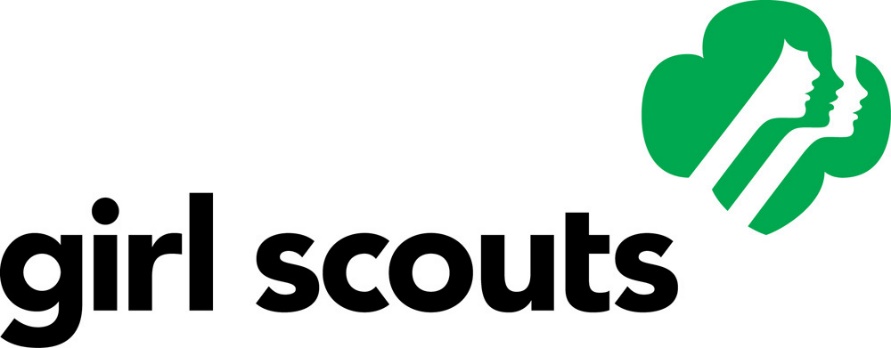 Sunday 2021Girl Scout Troop 20402OPENING PRAYER- ALL Girl Scouts          Lord, help us to be good Girl Scouts, ones whom the world can trust.Help us to respect our neighbors’ rights, and never be unjust.Help us as Americans, to be worthy of the flag we bear.Help us as real Girl Scouts, to be proud of the uniform we wear.Help us to be clean, Dear Lord, in thought, word and deed.Help us to follow the law that is in the Girl Scout creed.Help us to love all people of the world, and then to serve them, too.Help our actions to count, Dear Lord, in everything we do.Help give us strength to carry on and do our part each day.Make a place in this world for us and help us fill it, we pray.Make us what we ought to be, and in Thy footsteps fall.Help us to live for others, O great Scout Master of us all.CALL TO WORSHIPLeader: Please join me in a responsive reading of the Girl Scout Law.I will do my best to be honest and fair – Proverbs 16:8All: Better a little with righteousness than much gain with injustice.Leader: Friendly and helpful – Deuteronomy 15:11All: There will always be poor people in the land. Therefore I command you to be openhanded toward your fellow Israelites who are poor and needy in your land.Leader: Considerate and caring – Proverbs 16:24All: Gracious words are a honeycomb, sweet to the soul and healing to the bones.Leader: Courageous and strong – Romans 15:1All: We who are strong ought to bear with the failings of the weak and not to please ourselves.Leader: Responsible for what I say and do – Proverbs 10: 32All: The lips of the righteous know what finds favor, but the mouth of the wicked only what is perverse.Leader: Respect myself and others – Matthew 7:12All: So in everything, do to others what you would have them do to you, for this sums up the Law and the Prophets.Leader: Respect authority – Proverbs 28:7All: A discerning son heeds instruction, but a companion of gluttons disgraces his father.Leader: Use resources wisely – 1 Corinthians 10:26All: for, “The earth is the Lord’s, and everything in it.”Leader: Make the world a better place – Matthew 5:14All: Jesus said “You are the light of the world.”Leader: Be a sister to every Girl Scout – Romans 12:10All: Be devoted to one another in love. Honor one another above yourselves.Leader: The principles of the Girl Scout Law can be seen in the Holy Bible as it continues to provide a guiding light for millions of girls throughout the world today.